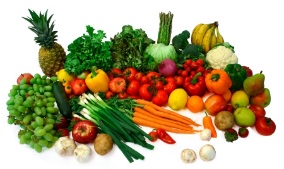 For Weeks 13.05.19,17.06.19, 08.07.19, 16.09.19, 07.10.19, 21.10.19.For Weeks 13.05.19,17.06.19, 08.07.19, 16.09.19, 07.10.19, 21.10.19.For Weeks 13.05.19,17.06.19, 08.07.19, 16.09.19, 07.10.19, 21.10.19.For Weeks 13.05.19,17.06.19, 08.07.19, 16.09.19, 07.10.19, 21.10.19.For Weeks 13.05.19,17.06.19, 08.07.19, 16.09.19, 07.10.19, 21.10.19.LUNCH  MENU                                                                        WEEK 3LUNCH  MENU                                                                        WEEK 3LUNCH  MENU                                                                        WEEK 3LUNCH  MENU                                                                        WEEK 3LUNCH  MENU                                                                        WEEK 3MONDAYTUESDAYWEDNESDAYTHURSDAYFRIDAYSausage Roll served with creamed potato, baked beans, peas and gravy.Beef burger served with  hash brown potato bites, sweetcorn, broccoli and gravy.Fresh Local Turkey Breast Roast and Stuffing Served with  Roast / Creamed Potato  Carrots, Fresh Savoy Cabbage, Gravy.Fresh chicken Tikka Masala served with rice, naan bread.Chicken nuggets  & chips served with baked beans or peas and tomato ketchup.Homemade cheese and Tomato Pizza served withhash brown potato bites , sweetcorn and broccoli.Vegetable ravioli served with wholemeal bread-slice.roast / creamed potato  carrots, fresh savoy cabbage.Cheese whirl served with potato smiley faces, spaghetti hoops or mixed veg.Fish cake served with chips, baked beans or peas and tomato ketchup.Jacket Potato or Sandwich with Various fillings and Salad Platter available daily.Jacket Potato or Sandwich with Various fillings and Salad Platter available daily.Jacket Potato or Sandwich with Various fillings and Salad Platter available daily.Jacket Potato or Sandwich with Various fillings and Salad Platter available daily.Jacket Potato or Sandwich with Various fillings and Salad Platter available daily.Chocolate sponge.Vanilla cup cake.Ice-cream with shortbread biscuit.Pancakes and fruit sauce.MuffinMilkshake.Fruit, Fruit pot, Yogurt, Milk and Water are available throughout lunch.Fruit, Fruit pot, Yogurt, Milk and Water are available throughout lunch.Fruit, Fruit pot, Yogurt, Milk and Water are available throughout lunch.Fruit, Fruit pot, Yogurt, Milk and Water are available throughout lunch.Fruit, Fruit pot, Yogurt, Milk and Water are available throughout lunch.